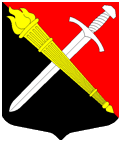 СОВЕТ ДЕПУТАТОВмуниципальное образование Тельмановское сельское поселение Тосненского района Ленинградской областиРЕШЕНИЕ № 262Принято советом депутатов «21» марта 2022 годаО ежегодном отчете главы муниципального образования Тельмановское сельское поселение Тосненского района Ленинградской области о результатах своей деятельности и деятельности подведомственных ему органов местного самоуправления, в том числе о решении вопросов, поставленных советом депутатов муниципального образования Тельмановское сельское поселение Тосненского района Ленинградской областиВ соответствии с Федеральным законом от 06.10.2003 № 131-ФЗ «Об общих принципах организации местного самоуправления в Российской Федерации», Уставом  муниципального образования Тельмановское сельское поселение Тосненского района Ленинградской области, заслушав и обсудив ежегодный отчет главы муниципального образования Тельмановское сельское поселение Тосненского района Ленинградской области, совет депутатов муниципального образования Тельмановское сельское поселение Тосненского района Ленинградской областиРЕШИЛ:1. Ежегодный отчет главы муниципального образования Тельмановское сельское поселение Тосненского района Ленинградской области о результатах своей деятельности и деятельности подведомственных ему органов местного самоуправления, в том числе о решении вопросов, поставленных советом депутатов муниципального образования Тельмановское сельское поселение Тосненского района Ленинградской области, за 2021 год принять к сведению (приложение).2. Признать деятельность главы муниципального образования Тельмановское сельское поселение Тосненского района Ленинградской области и деятельность подведомственных ему органов местного самоуправления, в том числе о решении вопросов, поставленных советом депутатов муниципального образования Тельмановское сельское поселение Тосненского района Ленинградской области, за 2021 год удовлетворительной.3. Аппарату по обеспечению деятельности совета депутатов муниципального образования Тельмановское сельское поселение Тосненского района Ленинградской области обеспечить официальное опубликование (обнародование) настоящего решения в порядке, предусмотренном Уставом муниципального образования Тельмановское сельское поселение Тосненского района Ленинградской области.4. Настоящее решение вступает в силу с момента его принятия.Глава муниципального образования                                                                    Сакулин Г.В.